Príloha II - Prehľad prijatej pomoci de minimis za posledné 3 rokyPrehľad 1 a úplné informácie o všetkej pomoci de minimis prijatej počas predchádzajúcich dvoch fiškálnych rokov a počas prebiehajúceho fiškálneho roku, a to aj od iných poskytovateľov pomoci alebo v rámci iných schém pomociV ................................ Dňa .....................	 	Pečiatka a podpis štatutárneho orgánu žiadateľa1 Uvedie sa pomoc prijatá žiadateľom, ako aj všetkými podnikmi tvoriacimi skupinu so žiadateľom, t.j. všetkými podnikmi, ktoré spolu tvoria jediný podnik.2 Uvedie sa príslušný názov schémy pomoci, prípadne názov projektu, ak ide o pomoc ad hoc.3 Uvedie sa napríklad zamestnanosť, vzdelávanie, regionálny rozvoj, ochrana životného prostredia, výskum a vývoj, kultúra4 Ak relevantné, do poznámky je potrebné uviesť všetky ďalšie doplňujúce informácie týkajúce sa príslušnej pomoc, a to najmä: názov prijímateľa (v prípade, ak ide subjekt prepojený so subjektom žiadajúcimo pomoc v rámci tejto schémy).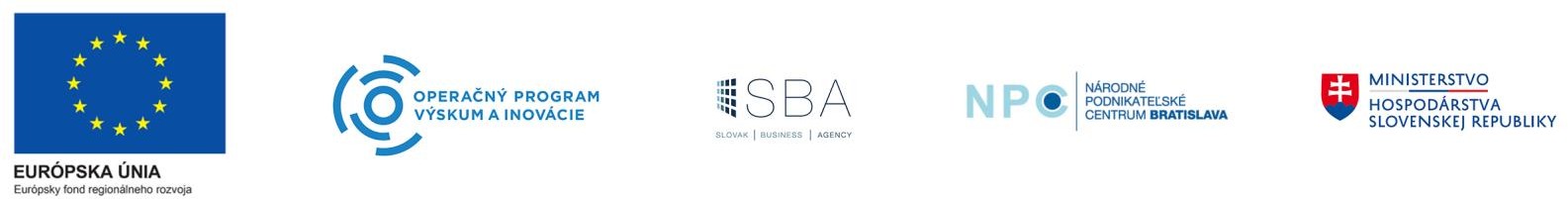 Poskytovateľ(Názov a adresa)Názov pomoci2Výška prijatej pomoci(v EUR)Účel pomoci3Poznámka4Prehľad pomoci prijatej počas prebiehajúceho fiškálneho roku (rok n)Prehľad pomoci prijatej počas prebiehajúceho fiškálneho roku (rok n)Prehľad pomoci prijatej počas prebiehajúceho fiškálneho roku (rok n)Prehľad pomoci prijatej počas prebiehajúceho fiškálneho roku (rok n)Prehľad pomoci prijatej počas prebiehajúceho fiškálneho roku (rok n)Prehľad pomoci prijatej počas roku n-1Prehľad pomoci prijatej počas roku n-1Prehľad pomoci prijatej počas roku n-1Prehľad pomoci prijatej počas roku n-1Prehľad pomoci prijatej počas roku n-1Prehľad pomoci prijatej počas roku n-2Prehľad pomoci prijatej počas roku n-2Prehľad pomoci prijatej počas roku n-2Prehľad pomoci prijatej počas roku n-2Prehľad pomoci prijatej počas roku n-2